EBSC OFFICIALS WEAR ORDER FORM 2019-2020Ladies V-Neck Dry-fit T-Shirt ($16.00 each) Colour Choices: Red or White Size Choices: XS, S, M, L, XL, 2XLDry-fit Polo Style T-Shirt ($22.00 each) Style Choices: Ladies or Men’s Colour Choice: Red or White
Size Choices: XS, S, M, L, XL, 2XL PAYMENT FOR ALL ORDERS WILL BE MADE THROUGH YOUR SWIM TEAM ACCOUNT AND CHARGED ON THE FIRST DAY OF THE MONTH FOLLOWING SUBMISSION OF YOUR ORDER.I authorize EBSC to purchase the above-noted items __________________________________  (Sign & Date)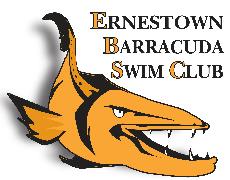 Swimmer’s Name:Practice Group:Parent’s Name:Telephone Number:Email Address:ITEMSIZECOLOURPRICETOTAL